ไทยเบรคเปลี่ยนบรรยากาศจากคอฟฟี่เบรคแบบฝรั่งมาเป็น ขนมและของว่างไทยทานยามบ่าย จะเลือกทานคู่กับชากาแฟ หรือน้ำสมุนไพรเย็นๆชื่นใจก็ตามสะดวกทุก Set รวมเครื่องดื่มร้อน (ชาระดับพรีเมี่ยม กาแฟ หรือ น้ำสมุนไพร)ค่าบริการข้างต้นรวม			โต๊ะวางอาหารพร้อมผ้าปูโต๊ะและผ้าจีบระบายตกแต่งรอบโต๊ะ 			ระยะเวลาให้บริการ 3 ชม.  กรณีเกินจากนั้นคิดเพิ่ม 500-1000 บาท ( ต่อชั่วโมง ต่อแขก 100ท่าน)บริการภาชนะกระเบื้อง ช้อนส้อม แก้วน้ำ และกระดาษเช็ดปาก 			น้ำดื่มเย็นบริการฟรี หมายเหตุ		ราคายังไม่รวมภาษีมูลค่าเพิ่ม 7%  	ยังไม่รวมค่าจัดเลี้ยงนอกสถานที่ เริ่มต้นที่ 2,000 บาท (ขึ้นอยู่กับระยะทาง เวลาจัดงานและจำนวนแขก)ค่าบริการ 10% คิดจากยอดรวมค่าอาหารและเครื่องดื่ม	** สอบถามรายละเอียดเพิ่มเติมกรุณาติดต่อฝ่ายขาย โทรศัพท์: (082) 782 8958 – 9 **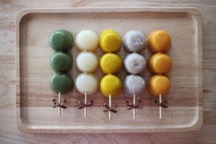 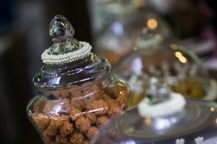 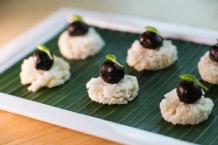 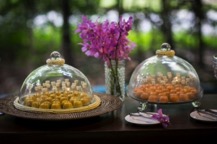 รายการขนมเครื่องดื่มเลือกน้ำสมุนไพรเย็น หรือ เครื่องดื่มร้อนอย่างใดอย่างหนึ่งSETราคาต่อท่านจำนวนของว่างที่เลือกได้จำนวนสั่งขั้นต่ำA110 บาท2 รายการ100 หัวB140 บาท3 รายการ80 หัวC170 บาท4 รายการ70 หัวของทานเล่นของทานเล่นของทานเล่นหมี่กรอบกระทงทองม้าฮ่อถุงทองข้าวตังเมี่ยงลาวข้าวตั้งหน้าตั้งขนมหวานขนมหวานขนมหวานขนมกล้วยสติ๊กขนมมันสำปะหลังสติ๊กขนมฟักทองสติ๊กขนมมันเทศสติ๊กขนมเปียกปูนสติ๊กตะโก้ข้าวโพดตะโก้เผือกตะโก้ถั่วแดงลูกเดือยเทียนสลัดงาข้าวต้มมัดขนมกล้วยเบอร์เกอร์ขนมมันสำปะหลังเบอร์เกอร์ขนมฟักทองเบอร์เกอร์ขนมมันเทศเบอร์เกอร์ขนมเปียกปูนเบอร์เกอร์น้ำสมุนไพรเย็น น้ำลำไยน้ำมะตูมน้ำตะไคร้น้ำใบเตยน้ำกระเจี๊ยบน้ำเก๊กฮวยน้ำอัญชันชา, กาแฟ, ช็อคโกแลต ร้อน